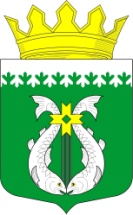 РОССИЙСКАЯ ФЕДЕРАЦИЯРЕСПУБЛИКА  КАРЕЛИЯАДМИНИСТРАЦИЯМУНИЦИПАЛЬНОГО ОБРАЗОВАНИЯ "СУОЯРВСКИЙ РАЙОН"ПОСТАНОВЛЕНИЕ13.07.2020					                                                           № 510О внесении изменений в постановление администрации муниципального образования «Суоярвский район» № 23 от 18.01.2018В соответствии с Федеральным законом от 06.10.2003 № 131-ФЗ «Об общих принципах организации местного самоуправления в Российской  Федерации», Уставом муниципального образования, администрация муниципального образования «Суоярвский район» постановляет:В пункте 5 Порядка слова «15 декабря» заменить словами «01 августа».В пункте 11 Порядка слова «до 1 февраля следующего года» заменить словами «до 15 августа текущего года».В пункте 13 Порядка слова «5 февраля следующего года» заменить словами «1 сентября текущего года».В пункте 14 Порядка слова «10 февраля следующего года» заменить словами «10 сентября текущего года».Постановление администрации муниципального образования «Суоярвский район» № 405 от 02.06.2020 года считать утратившим силу.Разместить настоящее постановление на официальном сайте муниципального образования «Суоярвское городское поселение».Контроль за исполнением настоящего постановления оставляю за собой.Глава Администрации                                                                      Р.В. ПетровРазослать: дело, отдел по развитию предпринимательства и инвестиционной политики.